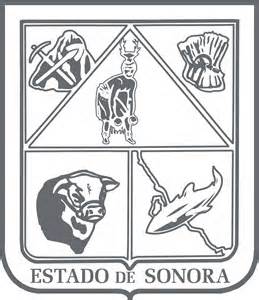                  GOBIERNO DEL ESTADO DE SONORA          	      17-SRH-P14-F01/REV.01            DESCRIPCIÓN DE PUESTO											ID: 1105-018OBJETIVODar mantenimiento preventivo y correctivo de la red instalada en la Secretaría de Economía, así como el equipo de cómputo y telefonía para el buen funcionamiento que facilite las actividades del personal, además de evaluar nuevas tecnologías de trabajo dentro de la Secretaría.	RESPONSABILIDADES	RELACIONESMEDIDORES DE EFICIENCIADATOS GENERALES DEL PERFILGrado de estudios	Grado de estudios requerido y deseable.	Requerido:  	Deseable:   ¿El puesto requiere alguna especialización académica?	Carrera:	    	Área:	    Informática ¿El puesto requiere experiencia laboral?La experiencia laboral requerida.6 meses en el área de Telemática1 año en el área de Informática¿La ejecución del puesto requiere del conocimiento del inglés o algún otro idioma?Grado de dominio del idioma inglés¿La ejecución del puesto requiere del conocimiento de manejo de computadora?Nivel de conocimientos de computación.¿Qué nivel de habilidad de trato con personas requiere el puesto?Habilidad de trato con personas.¿Cuál es el nivel de la responsabilidad gerencial necesaria?Nivel de responsabilidad gerencial¿Cuál es el resultado esencial del puesto?El resultado esencial del puesto y el resultado secundario más importante.En primer lugar: 
En segundo lugar:  En relación al servicio a la comunidad y a los objetivos sociales y políticos del Gobierno del Estado, su puesto:Orientación del puesto.Manejo de personal requeridoNúmero de personas a cargo del titular del puestoRecursos financieros a su cargo(M = 000; MM = 000,000 de pesos anuales)¿Si maneja recursos financieros, su responsabilidad sobre ellos es?Tipo de responsabilidad sobre los recursos financieros que maneja.Tipo de Análisis PredominanteMarco de actuación y supervisión recibida	DATOS DE APROBACIÓNInformación provista por:                                                	Información aprobada por:	DATOS GENERALES	DATOS GENERALES	DATOS GENERALES	DATOS GENERALESTítulo actual del puesto funcional:Subdirector de Tecnología e InformáticaDependencia/Entidad:Secretaría de Economía, Dirección General de Administración, Subdirector de Tecnología e informática.     Área de adscripción:Dirección General de AdministraciónReporta a:Director General de AdministraciónPuestos que le reportan:Asistente de Informática. 1.–Investigar nuevas tecnologías2.-Elaborar y dar mantenimiento a la página web y su actualización3.-Llevar a cabo el mantenimiento, revisión y corrección de las computadoras y de la red de Internet4.-Estudiar la asignación de nuevos equipos para el desarrollo de software dependiente de las necesidades del usuario5.-Elaborar inventarios del equipo de información6.-Capacitar al personal de la Secretaría en el área de informática (paquetes de Microsoft)7.-Realizar reportes a la Dirección General de Administración y Evaluación sobre las actividades realizadas.8.-Atender los reportes de mantenimiento de fallas en equipos computacionales.Internas:a) –  Sistema de Parques Industriales.-  Para soporte técnico y capacitaciones.b) –  Secretaría de Economía.- Para mantenimiento de las computadoras y capacitación del personal.Externas:a) –Comité de desarrollo tecnológico dentro del Gobierno del Estado.- Para reuniones de actualización.1.–Índice de cumplimiento del plan de mantenimiento de los equipos del área.2.-Número de servicios de soporte técnico realizados.	Sexo:Estado Civil:Edad:Entre 24 y 55 años. Nombre : Nombre :    Cargo :Subdirector de Tecnología Informática    Cargo :Dirección General de Administración